REFERATStyremøte i Oslo Skytterkrets 10. april 2019Til stede: Lena Ytterdahl, Johan Nicholay Haarberg, Paul Otto Vatne, Hans Kr. Jensrud, Carl- Fredrik Andreassen og Jan Erik Karlsen.ÅpningStyreleder ønsket velkommen. Referatet fra styremøte 13. februar 2019 var tidligere godkjent på mail og sendt lagene. ØkonomiSkytterkretsen har en meget god økonomisk situasjon etter første kvartal. Den største utgiftsposten til nå er sikkerhetsforheng og blyrydding på Ekeberg, som til sammen kostet noe over kr 80.000.UnderslagsforsikringDet ble brakt opp et spørsmål om underslagsforsikring på siste kretsting. Styret har undersøkt saken og viser til vedlegg A hvor forbundets orientering fremgår. Det er derfor ikke behov for kretsen å tegne underslagsforsikring, men lagene må gjøre det.Disposisjonsrett på kretsens konto Det ble også under kretstinget brakt opp et spørsmål om disposisjonsrett på kretsens bankkonto. Våre regler krever dobbeltsignatur, og det samme gjør DNB. Det viser seg likevel at slik systemet til DNB er i dag, så er det er mulig for en autorisert person å godkjenne utbetalinger. Banken er underrettet om dette, og de arbeider med å forbedre systemet. Styrets egne rutiner er slik at styreleder og kasserer samarbeider tett for å utføre utbetalinger.MøtegodtgjøringDet ble for 2019 budsjettert med kr 40.000 i møtegodtgjøring. Økningen skyldes vesentlig at styreleder og styremedlem (kasserer) overtok arbeidet med regnskapet etter at regnskapsføreren uten forvarsel forsvant fra sin stilling. Det ble bestemt å spare inn lønn til ny regnskapsfører og sette inntjeningen over til posten for møtegodtgjøring. Det ble samtidig bestemt å endre utbetalingsrutinen slik at godtgjøringen blir utbetalt umiddelbart etter kretstinget og da for ett års varighet.For å komme inn i denne rutinen ble det i 2019 kun utbetalt kr 9.268, - i møtegodtgjøring som dekket tidsrommet fra årsskifte og frem til kretstinget. Det gir en innsparing på nær kr 30.000, - i forhold til budsjettet. Styret ønsker å foreta neste utbetaling i mars 2020 og da etter disse satsene: Leder: 10.000, -Nestleder: 5.000, -Styremedlem/kasserer: 10.000, -Grenledere: 3.200, -og for varamedlemmer kr. 350, - pr. møte de deltar i og som utbetales fortløpende. Dette gir en samlet utgift på kr 37.800, - pr år med tillegg av eventuelle utbetalinger til varamedlemmer, og ligger derved innenfor årets budsjett på kr 40.000, -som videreføres.Kjønnsfordeling i styretDet ble diskutert om reglene tillater at kvinner som er varamedlemmer telles med når reglene om kjønnsfordeling skal tilfredsstilles. Styret har tilskrevet Idrettsforbundet slik:Dette er et spørsmål fra Oslo Skytterkrets som gjelder §5, 1.ledd i lovnormen og forståelsen av «valg/oppnevning av styre…» I denne sammenhengen er spørsmålet om bestemmelsen skal forstås slik at man vurderer:hele styret under ett inklusiv varamedlemmer i forhold til oppfyllelsen av kjønnsfordelingen, eller om bestemmelsen gjelder styret eksklusiv varamedlemmer eller om den gjelder begge grupper styret eksklusive varamedlemmer og også for gruppen av varamedlemmer særskilt, jf. teksten «Bestemmelsen gjelder også der det velges mer enn ett varamedlem»Styret avventer svar på spørsmålet og vil deretter treffe tiltak for å oppfylle reglene.Aktivitets- og rekrutteringsstøtteStyret kunngjør aktivitetsstøtte for 2019 med kr 15.000 til hver gren. Regler for aktivitetsstøtten fremgår av vedlegg B.Tiltaket med støtte til innkjøp av rekrutteringsvåpen i 2018 fikk mye skryt under årets kretsting. Styret har derfor vedtatt å videreføre tiltaket med å avsette kr 100.000 til dette tiltaket i 2019. Det kan søkes om inntil kr 20.000 i støtte for innkjøp av våpen til rekrutteringsformål. Frist for å søke er 1. juni 2019. Støtten gis primært til innkjøp av luftvåpen, men andre våpentyper kan aksepteres om de har et klart rekrutteringsformål.Løvenskiold OpenCarl- Fredrik Andreassen fremsatte en ide om å arrangere Løvenskiold Open i 2020 som et fellesarrangement. Styret uttrykte seg positivt til saken og vil støtte et eventuelt arrangement med planlegging og forberedelser. Det bør etableres en styringsgruppe med representanter fra lagene på Løvenskiold, og initiativtakeren påtar seg å arbeide for at en slik styringsgruppe etableres.Skytebanesituasjonen i OsloHans Kristian Jensrud holdt et innlegg om behovet for å etablere nye skytebaner i Oslo. Han etterlyste egnede lokaler for etablering av luft- og miniatyrbaner. Det snakkes ofte om at «noen» har kjennskap til mulige steder, men det resulterer ikke i noe. Styret ønsker å bli informert om det er noen som har oversikt over mulige lokaler. Neste styremøteBestemmes av styreleder.Jan Erik KarlsenReferent											Vedlegg AUnderslagsforsikring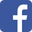 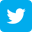 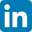 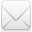 I NIFs lov § 2-11 punkt 7 er det hjemlet at alle organisasjonsledd NIF skal sørge for at organisasjonsleddet skal:Ha to stykker som disponerer bankkonti i fellesskap (dvs. ingen skal kunne overføre/ta ut penger fra en bankkonto alene)Ha underslagsforsikring minimum for de som disponerer bankkonti. Det er det enkeltes organisasjonsledds ansvar å tegne underslagsforsikring.Klubbene må selv tegne en egen forsikring. Det gjøres oppmerksom på at hvis klubben har klubbforsikring i IF så er underslagsforsikring inkludert i denne forsikringen.Fellesforsikring:
NIF har tegnet en felles underslagsforsikring/kriminalitetsforsikring som dekker samtlige organisasjonsledd tilknyttet NIF, med unntak av klubbene. NIFs felles underslagsforsikring gjelder følgende:Dekker alle organisasjonsledd tilknyttet NIF med unntak av klubbene. Dvs. at følgende organisasjonsledd er dekket innenfor denne ordningen: Norges idrettsforbund, idrettskretser, særforbund, særkretser/regioner og idrettsråd.
Dekker alle ansatte og valgte tillitsvalgte
Dekker opp til kr 1 million pr. skadetilfelle
Egenandel kr 25.000, - pr. skadetilfelle
Hvis organisasjonsleddet ønsker en dekning utover NIFs fellesforsikring står det enkelte organisasjonsledd fritt til å tegne en egen forsikring som har dekning utover fellesforsikringen.										Vedlegg BRetningslinjer for aktivitetsstøtte i Oslo SkytterkretsStyret besluttet 21.februar 2018 følgende rutiner for utbetaling av aktivitetsstøtte til grenene: Utbetaling gjøres til grenrepresentant i styret med grunnlag i spesifisert styregodkjent søknad om midler, begrenset oppad til budsjettert beløp. Søknadsperioden er fra 1.1 - 30.9 i kalenderåret.  Når midlene er benyttet, senest 31.10, returneres kopi av søknaden vedlagt samlet oversikt over bilag som dokumenterer kostnadene. Dersom midlene ikke er benyttet tilbakebetales differensen til kretsen innen samme frist. I perioden fra utbetaling fra kretsen til bilag/tilbakebetaling er mottatt fra grenrepresentanten bokføres utbetalingen som en fordring på grenrepresentanten. Når bilag for aktivitetsstøtten er mottatt bokføres disse som kostnad i kretsens regnskap. Søknad om aktivitetsstøtte kan gjelde støtte til klubber og personer som er medlem i klubb eller lag i Oslo Skytterkrets og kan gå til hel eller delvis dekning av: Deltakeravgift i konkurranser Treningssamlinger Ammunisjon Treningsavgifter SkytekortReisekostnader til trening/ konkurranser Utstyr til trening og konkurranse Utgifter til instruktører, kurs ol. Annet som bidrar til øket konkurranse- og treningsaktivitet Aktivitetsstøtten kan ikke benyttes til lommepenger eller utgifter det ikke kan redegjøres for i form av bilag fra tredjepart. Alle grenrepresentanter kan søke og søknaden kan utformes på en enkel måte, for eksempel med følgende tekst: Til Oslo Skytterkrets Jeg søker med dette som representant for [gren] om aktivitetsstøtte på kr. [beløp] for kalenderåret [år] i samsvar med retningslinjene for aktivitetsstøtte i Oslo Skytterkrets.  Dersom søknaden blir innvilget ber jeg vennligst om at beløpet blir utbetalt til min bankkonto [bankkontonummer]. [Sted, dato] __________________  [Navn] Retningslinjene gjelder fra og med 2017 for ubetalt aktivitetsstøtte og for øvrig fra og med 2018. Styret, Oslo 26.4.2018